ส่วนงาน งานพัสดุ สำนักงานคณบดี วิทยาลัยโพธิวิชชาลัย            โทร. 21028, 27392 ที่ อว 8721.1/                                   วันที่        กันยายน 2564  เรื่อง   ขออนุมัติแต่งตั้งเจ้าหน้าที่หรือผู้รับผิดชอบกำหนดร่างขอบเขตของงาน/จัดทำแบบรูปรายการงานก่อสร้าง เรียน   คณบดีวิทยาลัยโพธิวิชชาลัย	   ด้วย งาน/หน่วยงาน......................................................... จะดำเนินการจ้าง.................................................................................................................................. วงเงินงบประมาณ..............................บาท ดังนั้น เพื่อให้การกำหนดรายละเอียดของร่างขอบเขตของงาน/จัดทำแบบรูปรายการงานก่อสร้างดังกล่าว เป็นไปตามระเบียบกระทรวงการคลังว่าด้วยการจัดซื้อจัดจ้างและการบริหารพัสดุภาครัฐ พ.ศ. 2560 ข้อ 21  จึงขอแต่งตั้ง (นาย/นาง/นางสาว) ........................................................ เพื่อจัดทำรายละเอียดของร่างขอบเขตของงาน/แบบรูปรายการงานก่อสร้าง และกำหนดหลักเกณฑ์การพิจารณาคัดเลือกข้อเสนอ เพื่อใช้สำหรับการดำเนินการจ้างดังกล่าว โดยให้มีรายละเอียดเป็นไปตามกฎหมาย ระเบียบ และคำสั่งที่เกี่ยวข้อง 	จึงเรียนมาเพื่อโปรดพิจารณาอนุมัติ(นางสาวสุพรรณี แหลมศรี)นักวิชาการพัสดุส่วนงาน งานพัสดุ สำนักงานคณบดี วิทยาลัยโพธิวิชชาลัย            โทร. 21028, 27392 ที่ อว 8721.1/                                   วันที่        กันยายน 2564  เรื่อง   ขออนุมัติแต่งตั้งคณะกรรมการกำหนดร่างขอบเขตของงาน/จัดทำแบบรูปรายการงานก่อสร้าง................เรียน   คณบดีวิทยาลัยโพธิวิชชาลัย		ด้วยงาน/หน่วยงาน......................................................... จะดำเนินการจ้างก่อสร้าง.................................................................................................................................. วงเงินงบประมาณ..............................บาท ดังนั้น เพื่อให้การกำหนดรายละเอียดร่างขอบเขตของงาน/จัดทำแบบรูปรายการงานก่อสร้างดังกล่าว เป็นไปตามระเบียบกระทรวงการคลังว่าด้วยการจัดซื้อจัดจ้างและการบริหารพัสดุภาครัฐ พ.ศ. 2560 ข้อ 21  จึงแต่งตั้งคณะกรรมการเพื่อจัดทำรายละเอียดร่างขอบเขตของงาน/แบบรูปรายการงานก่อสร้าง เพื่อใช้สำหรับการดำเนินการจ้างดังกล่าว ประกอบด้วย....................................... ตำแหน่ง ..................................  	ประธานกรรมการ....................................... ตำแหน่ง ..................................  	กรรมการ............................................  ตำแหน่ง ......................................	กรรมการโดยให้มีหน้าที่ จัดทำรายละเอียดร่างขอบเขตของงาน/แบบรูปรายการงานก่อสร้าง................................................................................................................................... และกำหนดหลักเกณฑ์การพิจารณาคัดเลือกข้อเสนอ โดยให้มีรายละเอียดเป็นไปตามกฎหมาย ระเบียบ และคำสั่งที่เกี่ยวข้อง 	จึงเรียนมาเพื่อโปรดพิจารณาอนุมัติ(นางสาวสุพรรณี แหลมศรี)นักวิชาการพัสดุส่วนงาน งานพัสดุ สำนักงานคณบดี วิทยาลัยโพธิวิชชาลัย            โทร. 21028, 27392 ที่ อว 8721.1/                                   วันที่        กันยายน 2564  เรื่อง   ขออนุมัติแต่งตั้งคณะกรรมการกำหนดราคากลางงานก่อสร้างเรียน   คณบดีวิทยาลัยโพธิวิชชาลัย		ด้วยงาน/หน่วยงาน......................................................... จะดำเนินการจ้างก่อสร้าง.................................................................................................................................. วงเงินงบประมาณ..............................บาท ดังนั้น เพื่อให้การกำหนดราคากลางงานก่อสร้างดังกล่าว เป็นไปตามระเบียบกระทรวงการคลังว่าด้วยการจัดซื้อจัดจ้างและการบริหารพัสดุภาครัฐ พ.ศ. 2560 จึงแต่งตั้งคณะกรรมการเพื่อกำหนดราคากลางงานก่อสร้าง เพื่อใช้สำหรับการดำเนินการจ้างดังกล่าว ประกอบด้วย....................................... ตำแหน่ง ..................................  	ประธานกรรมการ....................................... ตำแหน่ง ..................................  	กรรมการ............................................  ตำแหน่ง ......................................	กรรมการโดยให้มีหน้าที่ ดำเนินการกำหนดราคากลางงานก่อสร้าง……………………………………………………………………….. โดยให้มีรายละเอียดเป็นไปตามกฎหมาย ระเบียบ และคำสั่งที่เกี่ยวข้อง 	จึงเรียนมาเพื่อโปรดพิจารณาอนุมัติ(นางสาวสุพรรณี แหลมศรี)นักวิชาการพัสดุ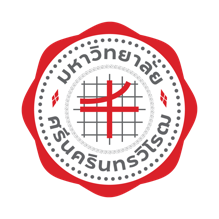 บันทึกข้อความบันทึกข้อความบันทึกข้อความ